Oh CandidaChoreograaf	:	Ira Weisburd Vertaling	:	Stafke Peeters Soort Dans	:	4 wall line dance Niveau	:	BeginnerTellen	:	32Intro	:	32 tellen op het woord ' Stars' Muziek	:	"Candida" by Tony Orlando & Dawn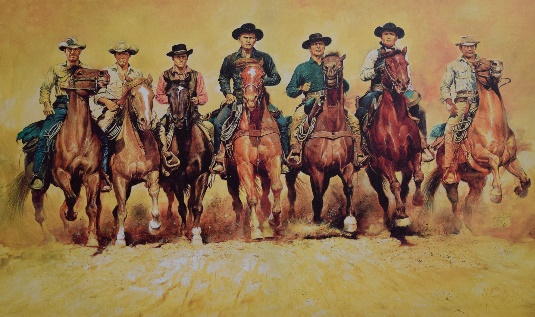 www.country-stafke.beChassé, Rock Back Recover, Toe Strut Side, Toe Strut AcrossChassé, Rock Back Recover, Monterey ¼ RFwd, Cross, Back, Side, Shuffle Fwd x2Rock Fwd Recover, shuffle ½ R x2, Rock Back RecoverBegin OpnieuwTag + Restart:Dans de 8e muur t/m tel 24 (tel 8 van het 3e blok), voeg toe:RV	rock voorLV	gewicht terugRV	rock achterLV	gewicht terug en begin opnieuw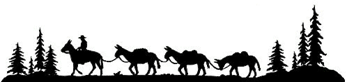 1RVstap opzij&LVsluit2RVstap opzij3LVrock achter4RVgewicht terug5LVstap op tenen opzij6LVzet hak neer7RVstap op tenen gekruist over8RVzet hak neer1LVstap opzij&RVsluit2LVstap opzij3RVrock achter4LVgewicht terug5RVtik opzij6RV¼ rechtsom, stap naast7LVtik opzij8LVsluit [3]1RVrock voor2LVgewicht terug3RV¼ rechtsom, stap opzij&LVsluit aan4RV¼ rechtsom, stap voor5LV¼ rechtsom, stap opzij&RVsluit aan6LV¼ rechtsom, stap achter7RVrock achter8LVgewicht terug1RVstap voor2LVkruis over3RVstap achter4LVstap opzij5RVstap voor&LVsluit aan6RVstap voor7LVstap voor&RVsluit aan8LVstap voor